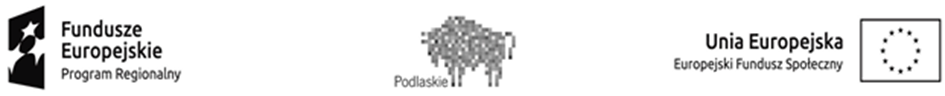 ZAŁĄCZNIK NR 1 DO SWZOPIS PRZEDMIOTU ZAMÓWIENIAPrzedmiotem zamówienia jest dostawa monitorów interaktywnych do Szkoły Podstawowej Nr  2 im. Romualda Traugutta w Czarnej Białostockiej   w ramach Projektu „Podniesienie kompetencji cyfrowych wśród uczniów i nauczycieli województwa podlaskiego” realizowanego w ramach Regionalnego Programu Operacyjnego Województwa Podlaskiego na lata 2014-2020, Osi Priorytetowej III Kompetencje i kwalifikacje, Działania 3.1 Kształcenie i edukacja, Poddziałania 3.1.2 Wzrost atrakcyjności i podniesienie jakości oferty edukacyjnej w zakresie kształcenia ogólnego, ukierunkowanej na rozwój kompetencji kluczowych Zamówienie obejmuje dostawę sprzętu nomenklatura według Wspólnego Słownika Zamówień (CPV): Kod Główny CPV32322000-6 Urządzenia multimedialne Przedmiot zamówienia obejmuje dostawę następującego sprzętu 
o parametrach nie gorszych niż wskazane poniżej:4.        Sprzęt został opisany przez określenie minimalnych,  wymaganych i potrzebnych zamawiającemu „parametrów funkcjonalnych” co oznacza, że dopuszczalny jest  sprzęt posiadający parametry na wymaganym poziomie lub lepsze od opisanych.5.      Sprzęt winien być fabrycznie nowy i kompletny (z pełnym okablowaniem) oraz  oznakowany przez producenta w taki sposób, aby możliwa była identyfikacja zarówno produktu jak i producenta oraz winne pochodzić z autoryzowanej sieci sprzedaży – oficjalnego kanału sprzedaży na rynek Unii Europejskiej, a także być objęte gwarancją producenta. 5. Oferent podaje producenta, nazwę ,numer katalogowy i symbol oferowanego sprzętu.6. Przedmiot zamówienia należy dostarczyć  i zainstalować  do budynku Szkoły Podstawowej nr 2  w Czarnej Białostockiej, ul. Traugutta 28, 16-020 Czarna Białostocka.L.p.Elementy przedmiotu zamówieniaOpis przedmiotu zamówieniaMonitor interaktywny – 2 sztukiPrzekątna 	70”Rozdzielczość ekranu	4K/UHD (3840x2160)Podświetlenie matrycy	Direct LEDKontrast 	Min.4000Żywotność panelu	50 000 h szyba hartowanaIlość punktów dotyku i technologia 	20, IRRejestracja 	palecModuł Android	4K, RAM 4 GB, ROM 32GBPorty USB	3 porty USBKomunikacja bezprzewodowa	WiFi, BluetoothStatyw jezdny wolnostojący.	Obciążenie do 80kg, , kółka z możliwością blokady